1st GradeUnion Elementary2020-2021Classroom Supply List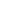 Please label each item inside of a labeled pencil box holder or labeled pencil bag4- 24 pack of crayons (1 for each nine weeks)place 1 pack in the box; label extra 3 packsPencils (yellow - Ticonderoga are the BEST!)place 2 in box; keep extra separate Scissors (1 pair)Glue Sticks (at least 6)place 2 in box; keep extra separate Pink Pearl ErasersThe following items are separate from labeled box. Please label with student name.Markers (washable)Composition notebooks (not spiral - 4)3-prong 2 pocket plastic folder (1)No prong 2 pocket plastic folder (1)Skinny dry erase markers (for student use)1 healthy snack each day1 Flip Top Refillable Water BottleClassroom Wish List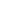 Kleenex tissues, hand sanitizer 